NATIONAL GUARD ASSOCIATION 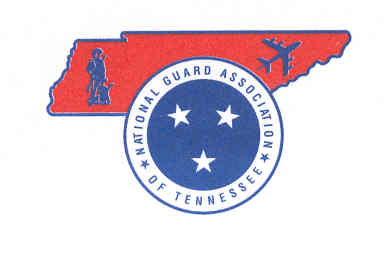 OF TENNESSEE4332 Kenilwood DriveNashville, Tennessee 37204-4401Phone: (615) 833-9100Fax: (615) 833-9173www.ngatn.orgOfficer Professional Development ApplicationName:_______________________________________________________________________	Last					First				                MIRank : _________  (only personnel in the pay grade of 01-03 and WO1-CW2 are eligible) 	      	Unit of Assignment:____________________________________________________________Location of Unit: ______________________________________________________________Commander: _________________________________________________________________Current Duty Status (Check One):_____M-Day		_____AGR		_____TechnicianPhone Number:__________________________________________Email Address:_________________________________________________________________I am requesting to be placed on orders to participate in the Officer Professional Development (OPD) program during the National Guard Association of the United States (NGAUS) General Conference in Denver, CO from 30 Aug-3 Sep 2019.  If selected, I commit to attending all required events of the Conference.Signed: _________________________________________________________________________*Return to COL (Ret) Byron Deel at byron@ngatn.org no later than Friday, 14 June 2019.